Муниципальное автономное общеобразовательное учреждение «Средняя общеобразовательная школа № 1» города Когалыма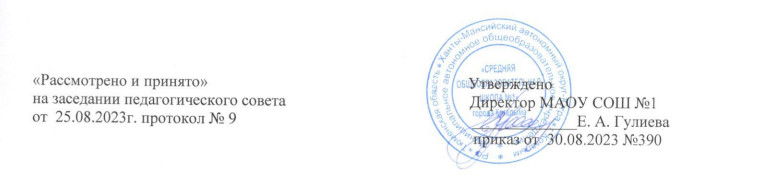 Дополнительная образовательная общеразвивающая программа«Правознайка»направленность: социально-гуманитарнаяУровень: базовыйВозраст обучающихся: 10 - 15 летСрок реализации: 1 годСоставитель: Карпушова Ольга Александровна,                                                                     социальный педагог                                                       г. Когалым, 2023 годПОЯСНИТЕЛЬНАЯ ЗАПИСКАНормативные документы, на основе которых разработана дополнительная общеобразовательная программаПрограмма составлена на основании:Федерального закона от 29.12.2012 № 273 «Об образовании в Российской Федерации» (далее – Федеральный закон №273-ФЗ); приказа Минпросвещения России от 09.11.2018 № 196 «Об утверждении порядка организации и осуществления образовательной деятельности по дополнительным общеобразовательным программам»; Концепции развития дополнительного образования, утвержденная распоряжением правительства Российской Федерации детей от 04.09.2014 № 1726-р;Санитарно-эпидемиологических требований к устройству, содержанию и организации режима работы образовательных организаций дополнительного образования детей (Санитарно-эпидемиологические правила и нормативы СанПиН 2.4.4.3172-14); письма Министерства образования и науки Российской Федерации от 18.11.2015 № 09-3242 «О направлении информации» (вместе с «Методическими рекомендациями по проектированию дополнительных общеразвивающих программ (включая разноуровневые программы)».Дополнительная общеобразовательная составлена на основе Концепции духовно-нравственного воспитания российских школьников и авторской программы этико-правового курса «Я и мой мир» Н.И. Элиасберг.Курс «Правознайка» - является важной составной частью целостной системы правового образования. Задачами правового образования являются: становление гуманистически ориентированной, законопослушной личности, обладающей гражданскими чувствами и чувством собственного достоинства, умеющей отстаивать свои права, адаптированной к условиям быстро меняющейся жизни.Новизна, актуальность, педагогическая целесообразность. В настоящее время к числу наиболее актуальных вопросов образования относится воспитание свободной, творческой, инициативной, ответственной и саморазвивающейся личности. Без такой личности невозможно успешное общественное развитие. В то же время человек становится личностью только в обществе и в культурной среде. Воспитание призвано поддерживать, развивать и укреплять в человеке гуманность, пробуждать в нем стремление к нравственному преображению, культурному, социальному и духовному развитию. Отличительной особенностью данной программы является то, что она углубляет и расширяет знания детей о родной стране. Уже в начале курса определяется позиция гражданина своей страны, причастного к ее настоящему, защищенного правами и имеющего определенные обязанности. В основе реализации программы лежит системно-деятельностный подход, который предполагает:воспитание, социально-педагогическая поддержка становления и развития высоконравственного, ответственного, творческого, инициативного, компетентного гражданина России;учёт индивидуальных возрастных, психологических и физиологических особенностей обучающихся, роли и значения видов деятельности и форм общения при определении образовательно-воспитательных целей и путей их достижения;Формы обучения очная, с применением дистанционных образовательных технологийСрок реализации программы 1 год. Учебная нагрузка определена из расчёта 1 час, 1 раз в неделю, 34 часа в год. Продолжительность занятия 40 минут. Наполняемость группы-15-30 человек.Возраст обучающихся: 10 - 15 летЦЕЛЬ И ЗАДАЧИЦель: правовое воспитание учащихся школыЗадачи:1.      Познакомить учащихся с основами гражданского и семейного права, с Конституцией РФ, другими важными законами нашего государства, с законами, принятыми в обществе.2.      Помочь учащимся в формировании гражданской и нравственной позиции, в развитии правосознания, самоопределении, профориентации.3.      Формировать у учащихся умения, навыки и привычки правомерного поведения.4.      Помочь учащимся осознать себя как личность в системе общественных отношений.5.      Воспитывать чувство коллективизма, патриотизма, гражданственности, нравственности, формировать ценностные ориентации, развивать творческий потенциал.ОСНОВНЫЕ ФОРМЫ И МЕТОДЫ ПРОВЕДЕНИЯ ЗАНЯТИЙПроводится занятия - один раз в неделю, по два учебных часа.Занятия кружка проводятся группой, подгруппой, несколькими подгруппами. Работая в группах, учащиеся учатся размышлять, задавать вопросы, делать собственные выводы, критически воспринимать разнообразную информацию, самостоятельно искать решение проблемы, получают навык устного выступления, умение оценить свою работу и работу одноклассников.Основные формы и методы проведения занятий: беседа, сообщение, диалог, дискуссия, игра-тренинг, практикум, конференция, круглый стол, правовая игра, деловая игра, ролевая игра, викторина, тестирование, анкетирование, просмотр мультфильмов, фрагментов фильмов. Интерес к деятельности резко возрастает, если учащиеся включены в игру. В игре ребенок действует не по принуждению, а по внутреннему побуждению. Цель игры - сделать серьезный напряженный труд интересным для учащихся.На занятиях кружка используются практические задания, которые позволяют заметно оживить беседу, преодолеть или ослабить влияние формального изложения материала, рассмотреть положение закона на конкретном примере с тем, чтобы раскрыть его актуальность и стимулировать интерес воспитанников в целом. Кроме того, практические задания дают информацию для разработки методики изучения педагогом степени сформированности гражданского сознания (гражданственности).Формы контроля:тестирование;задания на выявление операционных умений;моделирование жизненных ситуаций.Тестирование нацелено на определение уровня знаний, а две другие формы – на выявление поведенческого компонента в правосознании школьника. 
Для оценивания достижений учащихся можно использовать  следующие варианты тестов: с единственно верным вариантом ответа, с множественными верными ответами, на заполнение пропусков в верном утверждении.Оценить поведенческие знания поможет анализ предложенных ситуаций, умение выразить свою точку зрения по тому или иному юридически значимому вопросу.УЧЕБНО- ТЕМАТИЧЕСКОЕ ПЛАНИРОВАНИЕТематическое планирование работы кружка «Правознайка»Всего 34 часа.Содержание программы	Учебный материал делиться на две части: теоретический и практический. Вводное занятие проводится с целью укрепления понимания и осознания детьми своей индивидуальности и чувства собственного достоинства, уважения к мнению другого человека, помочь детям осмыслить различия и сходства между людьми. Последующие занятия позволяют познакомить детей с Конвенцией ООН о правах ребенка, формировать понимание того, что права принадлежат всем детям, они неотъемлемы и неделимы. Особое место в программном содержании занимает тема "Право ребенка жить и воспитываться в семье". Цель его: формировать представление о семье, как об "островке безопасности", гаранте прав ребенка. Воспитывать в детях любовь и гуманное отношение к членам своей семьи, друг к другу.	«В гостях у конвенции» дает возможность познакомить детей с содержанием Конвенции ООН о правах ребенка, гарантирующей права детей. Довести до сознания детей необходимость и значение образования для каждого человека позволит занятие по теме "Право ребенка на образование".«Зачем нам законы». Цель его: формировать положительное отношение к законам и их выполнению. Закрепить знания о правах ребенка. Способствовать формированию правовой культуры воспитанников, учить безопасному поведению в различных ситуациях."Право на защиту" знакомит ребят с тем, что никто не имеет право обижать, бить, оскорблять другого человека, все люди равны в своих правах. Заключительное игровое занятие закрепляет знание детей о правах и обязанностях и предлагает им построить "Город Счастья".Личностные, метапредметные и предметные результаты программы кружка «Правознайка»Личностные: оценивать жизненные ситуации (поступки, события) с точки зрения, соблюдения закона; объяснять своё отношение к поступкам с позиции общечеловеческих нравственных ценностей;  в предложенных ситуациях, опираясь на знания правил дорожного движения, делать выбор, как поступить; осознавать ответственное отношение к собственному здоровью, к личной безопасности и безопасности окружающих. принятие образа «законопослушный гражанин»; самостоятельность и личная ответственность за свои поступки, установка на здоровый образ жизни; осознание ответственности человека за общее благополучие; этические чувства, прежде всего доброжелательность и эмоционально-нравственная отзывчивость; положительная мотивация и познавательный интерес к занятиям по программе «Правознайка»;  способность к самооценке; начальные навыки сотрудничества в разных ситуациях. определять и высказывать под руководством учителя самые простые и общие для всех людей правила поведения при сотрудничестве (этические нормы); в предложенных педагогом ситуациях общения и сотрудничества, опираясь на общие для всех простые правила поведения, делать выбор, при поддержке других участников группы и педагога, как поступить.Метапредметные: навыки контроля и самооценки процесса и результата деятельности; умение ставить и формулировать проблемы; навыки осознанного и произвольного построения сообщения в устной форме, в том числе творческого характера; установление причинно-следственных связей.Предметные:сформированность представлений о понятии государства, его функциях, механизме и формах;владение знаниями о понятии права, источниках и нормах права, законности, правоотношениях;владение знаниями о правонарушениях и юридической ответственности;сформированность представлений о Конституции Российской Федерации как основном законе государства, владение знаниями об основах правового статуса личности в Российской Федерации;сформированность основ правового мышления;сформированность знаний об основах административного, гражданского права; сформированность умений применять правовые знания для оценивания конкретных правовых норм с точки зрения их соответствия законодательству Российской Федерации;сформированность навыков самостоятельного поиска правовой информации, умений использовать результаты в конкретных жизненных ситуациях.Организационно-педагогические условияКАЛЕНДАРНЫЙ УЧЕБНЫЙ ГРАФИКМатериально-техническое обеспечениеКомпьютерПринтерКадровое обеспечение Программу реализует педагогический работник, имеющий высшее образование (в том числе по направлению, соответствующему направлению данной дополнительной общеобразовательной программы) и отвечающий квалификационным требованиям, указанным в квалификационных справочниках и (или) профессиональным стандартам.Методическое обеспечение Основополагающие документы 1.Международная Конвенция ООН о правах ребенка 20.11.1989 2.Всеобщая декларация прав человека 10.12.1948 3.Декларация принципов толетарности 16.11.1995 4.Конституция РФ 12.12.1993 Литература1.Азбука права.//автор-составитель Бобкова Н.Н – Волгоград, 2006. 2.Алексеев С.С. Право . Законы, правосудие ,юриспруденция в жизни людей.Начальные сведения. – Москва , 1998. 3.Валкер Д. Тренинг разрешения конфликтов. – СПб,2001 4.Воспитание.Пособие для педагогов.//Осипова М.П., Козлович С.И., Король Е.Д.,под общей редакцией Осиповой М.П. – Минск,2002.С 143-206. 5.Всеобщая декларация прав человека для детей и взрослых.-Москва,1992. 6.Ефремова Н.П. Твои права, подросток.//Библиотека - №12,2000.С.37-39. 7.Конвекция ООН о правах ребенка.-Москва,2001. 8.Любимов А.П. Конституция Российской Федерация: Альбом таблиц и схем.-Москва,1998. 9.Права человека: Новое издание.-Москва,1995.№ п/пНазвание темыКоличество часовКоличество часовКоличество часовФормы аттестации/контроля№ п/пНазвание темыВсего Теория Практика Формы аттестации/контроля1О правах - играя633Ответы на вопросыПраво на жизнь633Ответы на вопросыПраво ребенка жить и воспитываться в семье633Творческое заданиеПраво ребенка на образование312тестВ гостях у конвенции624тестЗачем нам законы422Тест, творческое заданиеПраво на защиту312Тест, творческое заданиеИТОГО: 34 часаИТОГО: 34 часаИТОГО: 34 часаИТОГО: 34 часаИТОГО: 34 часаИТОГО: 34 часаНазвание раздела№ п/пНазвание темыКол-во часовО правах играяО правах играяО правах играяО правах играя1Вводное занятие. «Как поступитьПравильно». «Что такое хорошо? и что такое плохо? (практическое занятие) Роль права в жизни человека и общества 12Что можно и чего нельзя, о праве на ошибку. Диспут13Игра «Я имею право!» О самых важных правах с точки зрения подростка «Ты и твоё имя» (практическое задание)14«Свидетельство о рождении»15,6«Свидетельство о рождении» (практическое задание)2Право на жизньПраво на жизньПраво на жизньПраво на жизнь1Права и обязанности12Права и обязанности (практическое задание)13,4Жизнь дана на добрые дела15Жизнь детей разных стран26Право на семью  1Право ребенка жить и воспитываться в семьеПраво ребенка жить и воспитываться в семьеПраво ребенка жить и воспитываться в семьеПраво ребенка жить и воспитываться в семье1С чего начинается Родина. (Семья-нация–общество) Нормы и правила22Игра – тренинг «Право ребёнка жить и воспитываться в семье».13Конвенция ООН о правах ребёнка (ст. 12, 13, 15, 17, 18). (практическое занятие) 14Кого называют Родственником? (практическое занятие) 15,6Моя родословная (практическое задание)1Право ребенка на образованиеПраво ребенка на образованиеПраво ребенка на образованиеПраво ребенка на образование1Для чего я учусь? (практическое занятие)12,3Мои права и обязанности в школе. (Работа с Уставом школы). За что ставят на внутри школьный учет1В гостях у конвенцииВ гостях у конвенцииВ гостях у конвенцииВ гостях у конвенции1Знакомство с конвенцией о правах ребёнка (практическое занятие)12Право на воспитание в семье (практическое занятие)13Пословицы и поговорки о семье (практическое занятие)14Кто придёт тебе на помощь? (практическое занятие)15Права человека в Конституции РФ.16Путешествие по страницам конституции. Игра по станциям1Зачем нам законыЗачем нам законыЗачем нам законыЗачем нам законы1Отчего зависят наши поступки (практическое занятие)12Игра – «Я – гражданин России»  13Достоинство и честь. Нужны ли современному человеку?14Правонарушения и преступления (практическое занятие) Жизнь дается один раз. Групповая работа: создание плакатов о вреде курения, алкоголизма и наркомании.1Право на защитуПраво на защитуПраво на защитуПраво на защиту1В мире доброты (практическое занятие)12 Право на любовь (практическое занятие)13Игровое занятие – развлечение, посвящённое «Дню защиты детей» (практическое занятие)1Год обученияУровень обученияНачало занятийОкончание занятийКод-во учебных недельКол-во учебных часовРежим занятий1 годБазовый Сентябрь2023Май202434341 час1 раз  в неделю